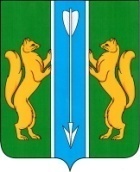 РОССИЙСКАЯ ФЕДЕРАЦИЯВЕРХНЕПАШИНСКИЙ СЕЛЬСКИЙ СОВЕТ ДЕПУТАТОВ ЕНИСЕЙСКОГО РАЙОНАКРАСНОЯРСКОГО КРАЯРЕШЕНИЕ       02.05.2024                                  с. Верхнепашино                             №  58-143рО внесении изменений в Решение Верхнепашинского сельского Совета депутатов от 31.01.2020 г. № 58-155р «Об утверждении Правил благоустройства территории Верхнепашинского сельсовета Енисейского района»  На основании протеста Енисейской межрайонной прокуратуры на решение Верхнепашинского сельского  Совета депутатов Енисейского района от  31.01.2020 № 58-155р «Об утверждении Правил благоустройства территории Верхнепашинского сельсовета Енисейского района», на основании  Федерального закона от 06.10.2003 № 131-ФЗ «Об общих принципах организации местного самоуправления в Российской Федерации»,  Устава Верхнепашинского сельсовета,  Верхнепашинский сельский Совет депутатов РЕШИЛ:1. Внести в  Приложение к Решению Верхнепашинского сельского Совета депутатов от  31.01.2020 № 58-155р «Об утверждении Правил благоустройства территории Верхнепашинского сельсовета Енисейского района» (далее Правила) следующие изменения:1.1. абзац 1 пункта 1.5 Правил изложить в следующей редакции: «1.5. Лицами, ответственными за благоустройство, являются собственники зданий, жилых домов, помещений в них, земельных участков, сооружений, объектов благоустройства, за исключением следующих случаев:»;1.2. пункт 2.6.6 Правил дополнить подпунктом 2.6.6.4 следующего содержания: «2.6.6.4. Лица, ответственные за благоустройство, обеспечивают размещение на зданиях и жилых домах домовых знаков (адресный указатель), установленной формы, и поддерживают их в исправном и чистом состоянии»; 1.3. абзац 2 пункта 4.1.3 Правил дополнить следующим текстом после слова «запрещается»: « - складировать на прилегающей территории: а) строительные материалы, в том числе: песок, гравий, щебень, шлак, сроком более трех месяцев; б) твердое топливо, в том числе горбыль, сроком более тридцати дней; в) минеральные и органические удобрения сроком более десяти дней;г) грубые корма для сельскохозяйственных животных (сено, солома, веточный корм и др.) более одних суток;д) металлический лом, строительный мусор более семи суток;-допускать хранение техники, агрегатов, механизмов, автомобилей, в том числе разукомплектованных, автомобильных шин (покрышек, камер) на прилегающей территории свыше семи суток; -устройство наливных помоек, разлив помоев и нечистот за территорией домов и улиц;-сжигание, а также захоронение отходов на территории земельных участков, на которых расположены дома и прилегающих территориях»;1.4. абзац 4 пункта 4.2.2 Правил изложить в следующей редакции: «косьбу травы в зонах зеленых насаждений и прилегающих территориях»;1.5. пункт 4.2.5 дополнить следующим текстом:  «Лица, ответственные за благоустройство обеспечивают своевременный покос растительности (сорной либо газонной травы) высотой, превышающей 20 сантиметров, сбор сухой растительности на земельных участках и прилегающих территориях»;1.6. пункт 4.3.4 Правил изложить в следующей редакции: «4.3.4. При уборке улиц, проездов, площадей специализированными организациями лицам, ответственным за содержание прилегающих территорий, надлежит обеспечить после прохождения снегоочистительной техники уборку прибордюрных лотков и расчистку въездов, пешеходных переходов как со стороны строений, так и с противоположной стороны проезда, если там нет других строений.»1.7. пункт 4.3.6 Правил дополнить следующим текстом: «Организовывать своевременную очистку кровель от снега, сосулек, наледи и обледенений.»;1.8. пункт 4.4.8 Правил изложить в следующей редакции: «4.4.8. Текущий и капитальный ремонт, окраска фасадов зданий и сооружений,ограждений, надворных построек производится в зависимости от их технического состояния собственником здания и сооружения либо иными лицами с согласия собственника».1.9. пункт 4.4.9 Правил исключить;1.10. пункт 4.4.10 Правил изложить в следующей редакции: «4.4.10. Запрещается самовольное размещение хозяйственных и вспомогательных построек (дровяных сараев, будок, гаражей, голубятен), установка контейнеров»;1.11. пункт 5.4 Правил дополнить пунктом 5.4.1 следующего содержания: «5.4.1. Не допускается размещение за границами земельного участка собак, иных животных, а также будок, вольеров для их содержания»;1.12. пункт 6.4  Правил изложить в следующей редакции:  «6.4.	Не допускается мойка, чистка салона и техническое обслуживание транспортных средств в водоемах, на прилегающих территориях многоквартирных домов и индивидуальных жилых домов, на обочинах дорог, на территориях общего пользования».2. Контроль за выполнением настоящего Решения возложить на главу Верхнепашинского сельсовета  Е.И.Чапига.     3. Решение вступает в силу в день, следующий за днём его официального опубликования  в информационном издании «Сельский вестник».Председатель ВерхнепашинскогоСельского Совета  депутатов	                                                        М.В. Демидова ГлаваВерхнепашинского сельсовета                                                           Е.И. Чапига